מקורות למסכת גיטין – דף 5(1) לסיים את המקורות מדף 4 חלק 3ועיין עוד ספר החינוך סי' תצה "ומה שאמרו שאין בית דין רשאי לבטל ... ופורץ גדר וגו'", מנחת חינוך שם "וכ' הרהמ"ח ומה שאמרו שאין ב"ד רשאין לבטל ... והדברים ברורים מצד הסברא ג"כ"(2) בענין ב"ד הראוי לכתיבת פרוזבול:ספר הישר סי' קלח "ואף על פי שמצינו ... לאפוקי שני הדיוטות או שלשה הדיוטות"תוס רא"ש ד"ה דאלימי לאפקועי ממונארא"ש סי' יגרמב"ן "ונראה לי דהא דאמר שמואל ... לרב ר' משה תלמידו ז"ל שכתבה"ר"ן ד"ה אלא א"א לדרי עלמא תקיןמאירי "כשתקן הלל את הפרוזבל ... והדברים נראין מחוורים"רמב"ם שמיטה ויובל ט:יז, כ"מ ורדב"ז שם; רמב"ם שם ט:כז, ראב"ד וכ"מ שםבית יוסף חו"מ סי' סז אות כא בשם בעל התרומותהאם צריך למסור פרוזבול בפני הדיינים? מרדכי סי' שפ "ועל שהקשה ה"ר יחיאל ...", [שם סי' שעט], ר"ן לעיל (דף יח: באלפס) ד"ה התקין הלל הזקן פרוזבול[שו"ע חו"מ סז:יח, שם סז:כ, תומים שם ס"ק כא, פתחי תשובה שם ס"ק ג]בענין שיטת רב נחמן – תמים דעים סי' קלג(3) בענין הנעלבים ואינם עולבים:דעת זקנים מבעלי תוספות בראשית א:טז, שער בת רבים פרשת קדושים עמוד 130, [רי"ף על העין יעקב כאן][למה אינם עולבים? עי' ספר החינוך סי' שלח, סמ"ק סי' כב, מהר"ל חידושי אגדות שבת פח: ד"ה הנעלבים ואינם עולבים, פתח עיניים יומא כג. ד"ה והתניא הנעלבים ואינם עולבים](4) בענין לשון פרוזבול - רע"ב שביעית י:גספר החינוך פרשת שופטים מצוה תצהומה שאמרו [עדיות פ"א מ"ה] שאין בית דין רשאי לבטל מה שאסר בית דין הקודם לו, ואפילו אם יראה בדעתו שאין אותו הדבר אסור מדין ההלכה, כל זמן שיראה שפשט אותו איסור בישראל, אלא אם כן הוא גדול מן הבית דין שאסר הדבר בחכמה וגם במנין. ובמה דברים אמורים שיוכל לבטל כשהוא גדול ממנו בחכמה ובמנין, כשלא אסר הבית דין הקודם לו אותו דבר כדי לעשות סייג לעם באיסורין, אבל אם אסר הבית דין הקודם לו אותו איסור כדי לעשות בו גדר לעם באיסורין אין כח בבית דין הבא אחריו לבטל תקנתו ואפילו הוא גדול ממנו בחכמה ובמנין. ואחר שכן הוא הדין יש לכל בית דין ובית דין בדורו להתיישב בדבר ולחקור הרבה ולתת לב בכל איסורין שיראה שהדור נוהג בו שלא לפרוץ ולהורות עליו להקל, כי שמא הקודם לו לגדור העם אסרו עם היותו יודע שהדבר מותר מדין ההלכה, ופורץ גדר וגו'.מנחת חינוך פרשת שופטים מצוה תצה - תצווכ' הרהמ"ח ומה שאמרו שאין ב"ד רשאין לבטל מה שאסרו ב"ד הקודם ואפי' אם יראה בדעתו שאין אותו הדבר אסור מדין הלכה וכו' אא"כ גדול וכו' נראה מדבריו אם הב"ד אסרו מחמת הלכה לא יוכל ב"ד אחר לבטל דבריהם אא"כ וכו' אבל ל' הר"מ פ"ב כ"ה ב"ד הגדול שדרשו באחת מן המדות וכו' ודנו דין ועמד אחריהם ב"ד אחר לסתור וכו' סותר ודנין כפי מה שנראה בעיניהם שנאמ' אל השופט וכו' ולא התנה דצריך שהב"ד השני יהי' גדול בחכמה ובמנין מהב"ד הקודם ואח"כ כתב ב"ד שגזרו גזירה או תקנו תקנה וכו' ועמד ב"ד אחר ובקשו לבטל צריך שיהיה גדול מב"ד הקודם בחכמה ובמנין וכו' נראה דוקא בתקנה או גזירה א"י לבטל אא"כ וכו' אבל בפי' התורה שזה דורש במדה זו וזה דורש במדה זו יכול אפי' ב"ד קטן לסתור דבריהם וע"ז נאמר ואל השופט וכו' יפתח בדורו וכו' וכן כתב הכ"מ והדברים ברורים מצד הסברא ג"כ.ספר הישר לר"ת (חלק החדושים) סימן קלח... ואף על פי שמצינו תשובות רבותינו שהיו אומ' שאין כותבין עתה פרוזבול משום דשמואל דאמ' לא כתבינן פרוזבלא אלא בבי דינא דסורא או בי דינא דנהרדע' ובסורא הוו. אלא שהמתרץ לקח ר' אמי ור' אסי שבדורו. ש"מ שבכל דור ודור גדולי אותו הדור. אין נר' לי דמתרץ כדמפרש כי תקין הלל כגון בי דינא דר' אמי ור' אסי דאלימי וכו' והרי ר' אמי ור' אסי לא היו כשמואל ורב דאינהו רב ושמואל בי דינא דנהרדעא וסורא בדורם כרב ושמואל בדורם. ואפי' אינו גדול הדור יכול לכתוב פרוזבול דהא נפיש גובריה דרב ושמואל דר' אמי ור' אסי ולא אמרה שמואל שאין כותבין (פרוס) (ב)פרוזבולא אלא בי דינא דסורא ונהרדעא אלא לאפוקי שני הדיוטות או שלשה הדיוטות...בית יוסף חושן משפט סימן סז אות כאכתב בעל התרומות בשער מ"ה (סי' טז) כגון ב"ד דרב אמי ורב אסי איכא מאן דאמר דהאידנא לית לן בית דין הגדול ולית לן למכתב פרוזבול ואי עבד לא מהני ומסתברא דכל שלשה בקיאין בדין ובענין פרוזבול ויודעים מצות שמטה והמחום רבים עליהם באותה העיר שהם דרים בה הרי הם באותה העיר ובאותו זמן כבי דינא דרב אסי וראויים להפקיע ממון בני עירם כתקנתם הנראה להם כמו הם בדורם עכ"ל:תמים דעים סימן קלגכתב רב נטרונאי גאון ע"ה והלכתא מותר לזרוע תבואה או ירקות בכרם לכתחלה בח"ל בזה"ז. והלכ' כרבי יאשיה דאמר (קידושין לט ע"א) אינו חייב עד שיזרע חטה ושעורה וחרצן במפולת יד. ואף רב נחמן דבעא לשמותיה לההוא גברא דהוה זרע חטי ושערי בי גופניה כיון דאמר ליה רב ענן לא קי"ל כרבי יאשיה דאמר עד שיזרע חטה וכו' קבלה מניה ולא שמתיה וכן הלכה ומנהג: ואסור ליהנות מפירות ערלה ולא מן הטפל להם כל עקר: ספק ערלה (קדושין שם ובערלה פ"ג מ"ט) בארץ ישראל אסור ובסוריא מותר ובח"ל יורד ולוקח ובלבד שלא יראנו לוקט וכן הלכה. השמטת כספים בזמן הזה (ח"מ ר"ס ס"ז) בשביעית אינו נוהג בחו"ל ולא בארץ שאפילו בפני הבית כשהיתה שביעית נוהג עשה הלל הזקן תקנה לעניי' שלא תנעול דלת בפני לווין והתקין להכי פרוזבל שלא ישמיט מלוה את מעותו בשביעית ואמרינן (גיטין לו ע"ב) אף על פי שלא כתב כמי שכתב דמי ע"כ כתב רב נטרונאי גאון ז"ל:דעת זקנים מבעלי התוספות בראשית (פרשת בראשית) פרק א פסוק טז(טז) את שני המאורות הגדולים. פי' שניהם גדולים, ומיהו האחד גדול מחבירו, כדכתיב את המאור הגדול. ורבותינו דרשו, בתחילה נבראו שוין בגדולה, וקטרגה הלבנה ונתמעטה, והשמש עמד בגדולתו, לפי ששמע חרפתו ולא השיב, והיינו דאמרינן, הנעלבין ואינם עולבין, שומעים חרפתם ואין משיבין, עליהם הכתוב אומר, ואוהביו כצאת השמש בגבורתו, כשמש, ששמע חרפתו ולא השיב, ונתגדל ע"י כן...ר' עובדיה מברטנורא מסכת שביעית פרק י משנה גפרוזבול - פרוז תקנה, בול עשירים, דכתיב (ויקרא כו) ושברתי את גאון עוזכם, ואמר רב יוסף אלו בולאות שביהודה. תקנה לעשירים שלא יעברו על השמר לך פן יהיה דבר עם לבבך בליעל, ותקנה לעניים שימצאו מי שילוה להם...שער בת רבים פרשת קדושים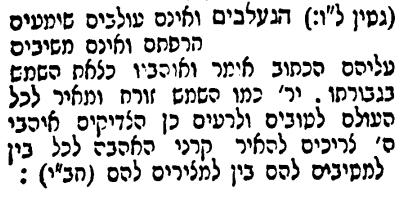 